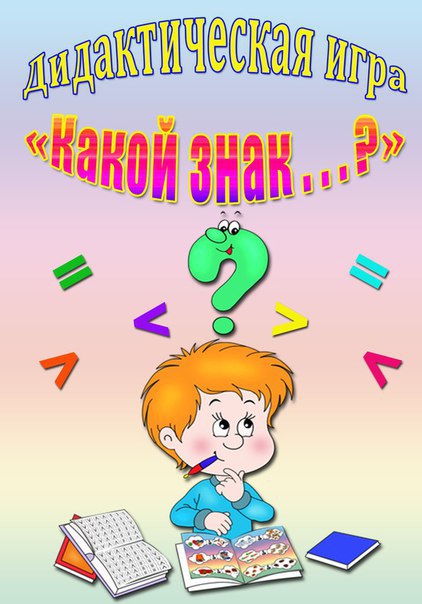 Тема: «Закрепление. Знаки сравнения»Цель: продолжать учить сравнивать числа, закрепить с детьми знаки сравнения «больше», «меньше», «равно». Учить пользоваться знаками сравнения, правильно их писать (<,>, =).Задачи:- Обучающие: закрепить умение сравнивать числа, пользоваться выражением поровну -не поровну. - Развивающие: развивать внимательность, интерес к выполнению дидактических игр.-Воспитывающие: воспитывать у детей позитивное отношение к занятию.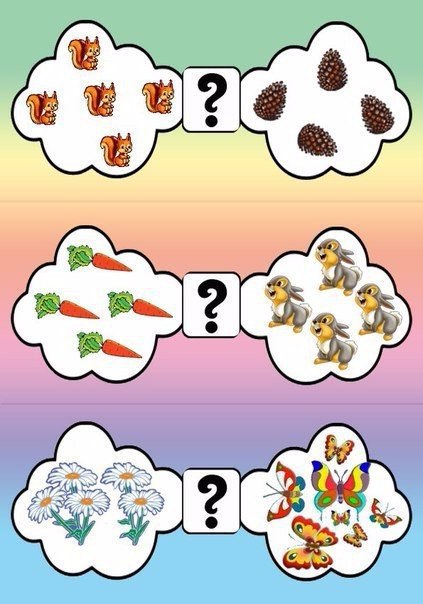 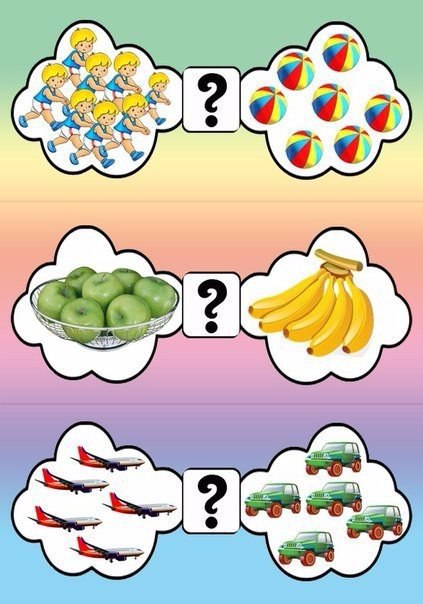 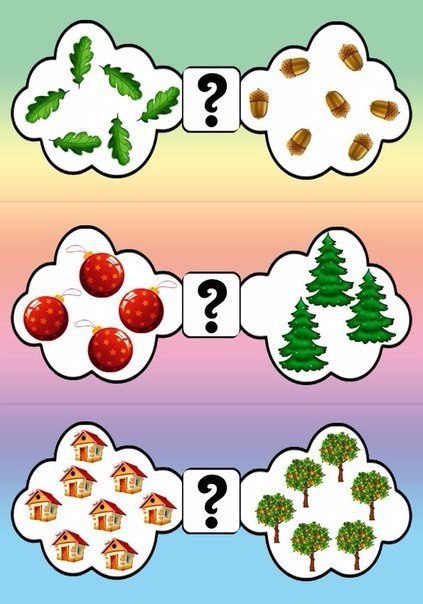 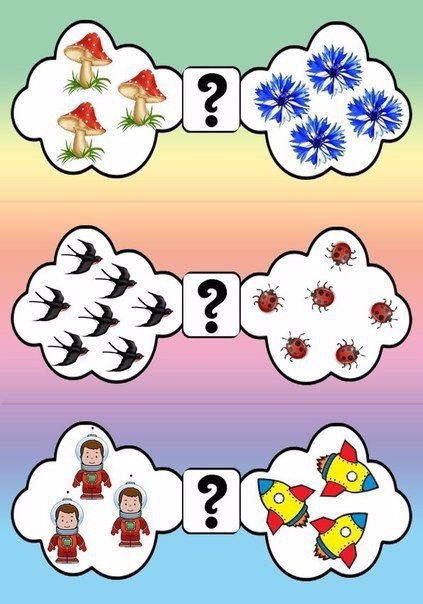 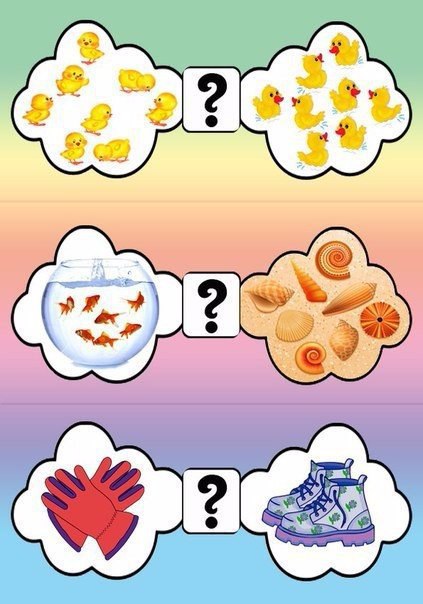 